GMINA CEDYNIA - ZESPÓŁ SZKOLNO-PRZEDSZKOLNY W CEDYNIul. Mieszka I 21, 74-520 Cedyniawoj. zachodniopomorskietel. 91 41 44 017email: zamowienia@spcedynia.pl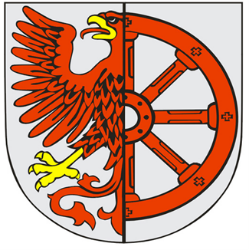 SPECYFIKACJA WARUNKÓW ZAMÓWIENIA PUBLICZNEGO (SWZ)W POSTĘPOWANIU O UDZIELENIE ZAMÓWIENIA PUBLICZNEGO NA USŁUGIPROWADZONYM W TRYBIE PODSTAWOWYM, W WARIANCIE ZGODNYM Z ART. 275 PKT 2) PZP (TRYB PODSTAWOWY Z MOŻLIWOŚCIĄ NEGOCJACJI)wartość poniżej 913 630,00 zł przeprowadzanego zgodnie z postanowieniami ustawy z dnia 11 września 2019 r.  Prawo zamówień publicznych (t.j. Dz. U. z 2021 r., poz. 1129 z późn. zm.)Nazwa postępowania: „Zakup gorących posiłków z przeznaczeniem dla uczniów Zespołu Szkolno-Przedszkolnego w Cedyni w roku szkolnym 2023/2024”.ZSP.26.1.2023Dane zamawiającego i strona prowadzonego postępowaniaZamawiający:Gmina Cedynia – Zespół Szkolno-Przedszkolny w Cedyni.Prowadzący procedurę zamówienia publicznego: Zespół Szkolno-Przedszkolny w Cedyniul. Mieszka I 21, 74-520 Cedynia NIP: 8581726345godziny urzędowania zamawiającego: od poniedziałku do piątku 8:00 do 15:00Wykonawca ma możliwość przysłać e-mail lub wiadomość za pośrednictwem Platformy Zakupowej przez całą dobę.telefon: (91) 41 44 017Adres poczty elektronicznej: zamowienia@spcedynia.pl Adres strony internetowej prowadzonego postępowania: https://platformazakupowa.pl Adres strony internetowej, na której zamieszczone są ogłoszenie, dokumenty i informacje, oraz na której zamieszczane będą także zmiany i wyjaśnienia treści specyfikacji warunków zamówienia oraz inne dokumenty zamówienia, bezpośrednio związane z postępowaniem o udzielenie przedmiotowego zamówienia: https://platformazakupowa.pl Dokumenty zamówienia, bezpośrednio związane z niniejszym postępowanie, odpowiedzi na wnioski o wyjaśnienie treści SWZ, informacje, zmiany SWZ i innych dokumentów zamówienia, zmiany terminu składania i otwarcia ofert, Zamawiający będzie zamieszczał na Platformie Zakupowej w sekcji „Komunikaty”. Korespondencja, której zgodnie z obowiązującymi przepisami adresatem jest konkretny wykonawca, będzie przekazywana do tego wykonawcy, w formie elektronicznej za pośrednictwem Platformy Zakupowej lub za pośrednictwem poczty elektronicznej.Zamawiający informuje, że komunikacja zamawiającego z wykonawcami odbywać się będzie przy użyciu środków komunikacji elektronicznej – za pośrednictwem poczty elektronicznej oraz Platformy Zakupowej - https://platformazakupowa.pl. Zamawiający zaleca, by w korespondencji kierowanej do Zamawiającego za pomocą poczty elektronicznej posługiwać się nazwą i numerem postępowania.Osobą upoważnioną do kontaktowania się z Wykonawcami jest: p. Magdalena Filińska.Zamawiający informuje, że instrukcje korzystania z Platformy Zakupowej, dotyczące w szczególności logowania, składania wniosków o wyjaśnienie treści SWZ, składania ofert oraz innych czynności, podejmowanych w niniejszym postępowaniu przy użyciu Platformy Zakupowej, znajdują się w zakładce „Instrukcje dla Wykonawców" na stronie internetowej pod adresem: https://platformazakupowa.pl/strona/45-instrukcje . Przystąpienie do niniejszego postępowania o udzielenie zamówienia publicznego musi być poprzedzone zapoznaniem się i stosowaniem Instrukcji.Przystępując do niniejszego postępowania wykonawca akceptuje warunki korzystania z Platformy określone w Regulaminie zamieszczonym na stronie internetowej pod linkiem https://platformazakupowa.pl/strona/1-regulamin oraz uznaje go za wiążący.Ogłoszenie o zamówieniu zostało opublikowane w Biuletynie Zamówień Publicznych nr 2023/BZP 00344903/01 w dniu 08 sierpnia 2023 r.Link do strony postępowania dostępny jest na stronie podmiotowej Zamawiającego https://platformazakupowa.pl/ocenianie/manage/offers/publication/803514Podstawowe informacje o postępowaniuPostępowanie prowadzone jest zgodnie z ustawą z dnia 11 września 2019 r. Prawo zamówień publicznych (Dz. U. z 2021 r., poz. 1129 z późn. zm.), zwaną dalej „ustawą pzp” oraz aktami wykonawczymi do niej, a w sprawach nie uregulowanych ustawą pzp - przepisami ustawy z 23 kwietnia 1964  r. Kodeks cywilny (Dz. U. z 2020 r., poz. 1740).Postępowanie prowadzone jest w trybie podstawowym, zgodnie z art. 275 pkt 2) ustawy pzp, o wartości szacunkowej zamówienia poniżej progów unijnych.Zamawiający przewiduje możliwość negocjacji w celu ulepszenia treści ofert.Zamawiający nie korzysta z uprawnienia, o jakim stanowi art. 288 ust. 1 ustawy pzp, tj. nie ogranicza liczby wykonawców, których zaprosi do negocjacji, co oznacza, że w przypadku podjęcia decyzji o prowadzeniu negocjacji, zamawiający przeprowadzi je ze wszystkimi wykonawcami, którzy złożą oferty niepodlegające odrzuceniu. Zamówienie nie jest podzielone na części. Wykonawcy mogą złożyć tylko jedną ofertę.Zamawiający nie wymaga, ani nie dopuszcza składania ofert wariantowych.Postępowanie prowadzone jest w języku polskim, w formie elektronicznej, za pośrednictwem Platformy Zakupowej. Kod NUTS - PL42 Zachodniopomorskie.Zamawiający przewiduje możliwość udzielania zamówień podobnych, o których mowa w art. 214 ust. 1 pkt 7 ustawy pzp.Wykonawca winien przeprowadzić wizję lokalną organizacji dostaw posiłków, możliwości technicznych i organizacyjnych Zamawiającego. Wykonawcy z tytułu błędnego skalkulowania ceny lub pominięcia elementów niezbędnych do wykonania umowy; koszty wizji lokalnej ponosi Wykonawca.Wykonawca ponosi wszelkie koszty związane z przygotowaniem i złożeniem oferty. Zamawiający nie przewiduje zwrotu kosztów udziału w postępowaniu, z zastrzeżeniem art. 261 ustawy pzp.Zamawiający zastrzega możliwości ubiegania się o udzielenie zamówienia wyłącznie przez wykonawców, o których mowa w art. 94 ustawy pzp. (Załącznik nr 7 SWZ)Zamawiający nie przewiduje prowadzenia rozliczeń w walutach obcych. Rozliczenia między Zamawiającym a Wykonawcą będą prowadzone w złotych polskich (PLN).Zamawiający nie przewiduje udzielenie zaliczek na poczet wykonania zamówienia.Zamawiający nie przewiduje zawarcia umowy ramowej.Zamawiający nie przewiduje przeprowadzenia aukcji elektronicznej.Zamawiający unieważni postępowanie o udzielenie przedmiotowego zamówienia, po zmaterializowaniu się przesłanek, zawartych w art. 255 pkt 1-7 ustawy pzp, a także gdy środki publiczne, które zamawiający zamierzał przeznaczyć na sfinansowanie całości lub części zamówienia, nie zostaną mu przyznane. Możliwość unieważnienia postępowania na podstawie art. 310 pzp została przewidziana w ogłoszeniu o zamówieniu.Informacje o środkach komunikacji elektronicznej, przy użyciu których Zamawiający będzie komunikował się z Wykonawcami, oraz informacje o wymaganiach technicznych i organizacyjnych sporządzania, wysyłania i odbierania korespondencji elektronicznejInformacje o środkach komunikacji elektronicznej, przy użyciu których zamawiający będzie komunikował się z wykonawcami:Z zastrzeżeniem art. 61 ust. 2 ustawy, komunikacja pomiędzy Zamawiającym, a Wykonawcami, w szczególności składanie oświadczeń, wniosków, zawiadomień oraz przekazywanie informacji, odbywa się elektronicznie za pośrednictwem Platformy Zakupowej, za pomocą formularza „Wyślij wiadomość do zamawiającego”, albo za pośrednictwem poczty elektronicznej na adres: zamowienia@spcedynia.pl, przy czym ofertę wraz z załącznikami należy złożyć wyłącznie za pośrednictwem „Formularza składania oferty”, dostępnego na Platformie Zakupowej, w miejscu publikacji ogłoszenia o zamówieniu i innych dokumentów zamówienia;Korespondencja przekazana zamawiającemu w inny sposób (np. listownie, na pendrive) nie będzie brana pod uwagę.Wymagania techniczne i organizacyjne sporządzania, wysyłania i odbierania korespondencji elektronicznej. Ofertę i oświadczenie, o którym mowa w art. 125 ust. 1 ustawy pzp, a także inne dokumenty składane wraz z ofertą przygotowuje się i składa się, pod rygorem nieważności w formie elektronicznej (tj. przy użyciu kwalifikowanego podpisu elektronicznego) lub w postaci elektronicznej, opatrzonej podpisem zaufanym lub podpisem osobistym.W celu złożenia oferty wykonawca zobowiązany jest założyć konto na Platformie Zakupowej. Instrukcja dotycząca rejestracji i logowania dostępna jest pod linkiem: https://platformazakupowa.pl/strona/45-instrukcjePrzeglądanie i pobieranie publicznej treści dokumentacji postępowania nie wymaga posiadania konta na Platformie Zakupowej, ani logowania.Korzystanie z platformy zakupowej przez Wykonawców jest bezpłatne.Za datę wpływu oświadczeń, wniosków, zaświadczeń oraz informacji przyjmuje się datę zapisania plików na serwerze. Aktualna data i godzina, zsynchronizowane z Głównym Urzędem Miar.Zamawiający, określa niezbędne wymagania sprzętowo - aplikacyjne umożliwiające pracę na Platformie Zakupowej:stały dostęp do sieci Internet o gwarantowanej przepustowości nie mniejszej niż 512kb/s,komputer klasy PC lub MAC o następującej konfiguracji: pamięć min. 2 GB RAM, procesor Intel IV 2 GHZ lub jego nowsza wersja, jeden z systemów operacyjnych - MS Windows 7, Mac Os x 10 4, Linux, lub ich nowsze wersje,zainstalowana dowolna przeglądarka internetowa, w przypadku Internet Explorer minimalnie wersja 10.0.,włączona obsługa JavaScript,zainstalowany program Adobe Acrobat Reader lub inny obsługujący format plików .pdf,Platforma działa według standardu przyjętego w komunikacji sieciowej - kodowanie UTF8,Oznaczenie czasu odbioru danych przez platformę zakupową stanowi datę oraz dokładny czas (hh:mm:ss) generowany wg czasu lokalnego serwera synchronizowanego z zegarem Głównego Urzędu Miar.Zasady określone w niniejszym rozdziale nie dotyczą dokumentów składanych przez wykonawców po wyborze oferty, w celu zawarcia umowy.Zalecenia i rekomendacje Zamawiającego:w miarę możliwości, przekonwertowanie plików składających się na ofertę na format .pdf  i opatrzenie ich podpisem kwalifikowanym PAdES, ze względu na niskie ryzyko naruszenia integralności pliku oraz łatwiejszą weryfikację podpisu;w celu ewentualnej kompresji danych wykorzystanie jednego z formatów: .zip lub .7Z;pliki w innych formatach niż PDF opatrzyć zewnętrznym podpisem XAdES. Plik z podpisem należy przekazywać łącznie z dokumentem podpisywanym;w przypadku podpisywania pliku przez kilka osób, stosować podpisy tego samego rodzaju. Podpisywanie różnymi rodzajami podpisów np. osobistym i kwalifikowanym może doprowadzić do problemów w weryfikacji plików;przetestowanie, z odpowiednim wyprzedzeniem, możliwości prawidłowego wykorzystania wybranej metody podpisania plików oferty;nie wprowadzać jakichkolwiek zmian w plikach po podpisaniu ich podpisem kwalifikowanym. Może to skutkować naruszeniem integralności plików co równoważne będzie z koniecznością odrzucenia oferty w postępowaniu.Przedmiot zamówienia, jawność postępowania, RODOW ramach przedmiotu zamówienia planowany jest zakup gorących posiłków z przeznaczeniem dla dzieci uczęszczających do Zespołu Szkolno-Przedszkolnego w Cedyni w roku szkolnym 2023/2024.Przeznaczenie i ilości posiłków:Posiłki dla przedszkola:śniadania 17 175 na 11 miesięcy (IX-VI, VIII)obiady 17 175 na 11 miesięcy (IX-VI, VIII)podwieczorki 17 175 na 11 miesięcy (IX-VI, VIII)Posiłki dla szkoły podstawowej: obiady dwudaniowe 17 484 na 10 miesięcy (IX-VI).Wydawanie posiłków w Cedyni po stronie Wykonawcy. Godziny wydawania posiłków w uzgodnieniu z dyrektorem ZS-P w Cedyni.Podana ilość porcji jest szacunkowa, wynika z przeliczenia dni nauki szkolnej i szacowanej liczby wydawanych dziennie posiłków. Jest to uśredniona ilość i służy wyłącznie do wyceny oferty.Zmiana ilości zamawianych posiłków nie stanowi podstawy do jakichkolwiek roszczeń ze strony Wykonawcy.Posiłki dla uczniów szkół podstawowych dostarczane będą w dni nauki szkolnej, dla dzieci z przedszkola w dni  pracy przedszkola oraz inne dni wskazane w zamówieniach.Wykonawca ponosi odpowiedzialność za jakość posiłku, temperaturę w chwili podania oraz jego walory smakowe i estetyczne.Wykonawca jest odpowiedzialny za sporządzanie posiłków zgodnie z zasadami żywienia i przedkładanymi Zamawiającemu w odpowiednim uzgodnionym trybie jadłospisami.Warunkiem płatności za daną partię posiłków jest każdorazowe zatwierdzenie ich zgodności z SWZ przez Dyrektora Szkoły lub wyznaczonego przez niego pracownika.Wszystkie posiłki muszą być przygotowywane zgodnie z ustawą z dnia 25 sierpnia 2006 r. o bezpieczeństwie żywności i żywienia (Dz. U. z 2020 r. poz. 2021 z późniejszymi zmianami).Posiłki muszą być przygotowane z pełnowartościowych, świeżych, naturalnych produktów spożywczych, posiadających aktualne terminy ważności.Nie dopuszcza się do przygotowywania posiłków z mięsa odkostnionego mechanicznie (MMO) i jego przetworów,Nie dopuszcza się do przygotowywania posiłków z mięsa pochodzącego z puszek konserwowych z wyjątkiem śniadań i podwieczorków,Dostawa musi odbywać się w naczyniach przystosowanych do przewozu żywności i zapewniających właściwą ochronę, temperaturę oraz środkami transportu  przystosowanymi do przewozu żywności, spełniając przy tym wszelkie wymogi sanitarno – higieniczne,Dostarczane posiłki muszą być gotowe do spożycia bez konieczności dodatkowych przygotowań.Wykonawca podczas wykonywania zamówienia zobowiązany jest do zapewnienia technologa żywienia zbiorowego lub dietetyka, który będzie sprawował kontrolę dostarczanych Zamawiającemu posiłków. Wymieniony technolog żywienia zbiorowego lub dietetyk powinien potwierdzać zgodność dostarczanych każdorazowo Zamawiającemu posiłków w postaci podpisu na Zamówieniu Dziennym.Wykonawca zobowiązany jest do prowadzenia przygotowania i dostawy posiłków z zachowaniem aktualnych norm żywienia, opracowanych przez Instytut Żywności i Żywienia oraz posiadać instrukcję i procedury z zakresu bezpieczeństwa żywności z uwzględnieniem zasad HACCP w zakresie żywienia dzieci w przedszkolu i szkole podstawowej.Posiłek oraz sposób jego przygotowania powinien odbywać się z zachowaniem odpowiednich warunków higieniczno-sanitarnych.Wykonawca musi posiadać aktualną decyzję Państwowego Powiatowego Inspektoratu Sanitarnego zezwalającego na prowadzenie działalności w zakresie objętym zamówieniem.Temperatura wydawanego zgodnie z zasadami GHP i GMP posiłku winna odpowiednio wynosić:gorącej zupy – co najmniej + 75ºCdania głównego – co najmniej + 63ºCpotraw serwowanych na zimno – maksymalnie +4ºC,Zamawiający zastrzega sobie prawo do dokonywania badań sprawdzających posiłki zarówno pod względem higienicznym jak i kalorycznym. W przypadku stwierdzenia, że posiłek nie spełnia parametrów określonych w obowiązujących przepisach oraz w SIWZ, jest nieświeży, kosztami badania Zamawiający obciąży Wykonawcę.Koszt posiłku wskazany w ofercie musi zawierać wszystkie koszty związane z jego dostawą, przygotowaniem i wykonaniem.Podawane posiłki powinny dostarczyć uczniowi odpowiednią do wieku całodzienną ilość zapotrzebowania energetycznego, zgodnie z aktualnymi normami żywienia określonymi w rozporządzeniu Ministra Zdrowia (Dz. U. z 28 sierpnia 2015r. poz. 1256) przy wyliczeniu średnioważonej normy dla danej grupy dzieci w wieku 3 - 15 lat.Bezwzględnie należy przestrzegać norm na składniki pokarmowe i produkty spożywcze określone przez Instytut Żywienia i Żywności. Posiłki mają być przygotowane zgodnie z zasadami racjonalnego żywienia dzieci i młodzieży.Obiad ucznia szkoły podstawowej musi składać się: z zupy przygotowanej z dostępnych sezonowych warzyw; na wywarze warzywno-mięsnym (z mięsa wołowego), bez użycia koncentratów spożywczych, z wyłączeniem koncentratów z naturalnych składników,z dania głównego: (w tygodniu: 2 razy danie jarskie lub mączne, 2 razy danie mięsne, 1 raz danie rybne; codzienne porcja warzyw przetworzonych lub surówek)napoju, kompotu owocowego lub soku owocowego lub czystej niegazowanej wody może być z dodatkiem naturalnych dodatków smakowych np. ziół,Zestaw dla przedszkolaka musi składać się:ze śniadania obiadu składającego się z zupy, dania głównego i napoju podwieczorkaWykonawca zobowiązany jest do dania głównego poza ziemniakami podawać również różnego rodzaju kasze lub ryż.Zamawiający zastrzega, że posiłki muszą spełniać następujące warunki jakościowe:potrawy powinny być lekkostrawne, przygotowywane z surowców wysokiej jakości, świeżych, naturalnych, mało przetworzonych, bez substancji dodatkowych, konserwujących, zagęszczających, barwiących lub sztucznie aromatyzowanych, sporządzane z naturalnych składników bez użycia koncentratów spożywczych, z wyłączeniem koncentratów z naturalnych składników,w jadłospisie powinny przeważać potrawy gotowane, pieczone i duszone, okazjonalnie smażone, przy czym nie więcej niż jedna porcja potrawy smażonej w ciągu tygodnia szkolnego od poniedziałku do piątku,do przygotowania posiłku należy stosować:produkty zbożowe lub ziemniakiwarzywa i owoce, surowe lub przetworzone, bez dodatku cukrów i substancji słodzących, a w przypadku przetworzonych – o niskiej zawartości sodu/soli,mięso, ryby, jaja i nasiona roślin - jedną lub więcej porcji żywności z tej kategorii środków spożywczych każdego dnia, a porcję ryby co najmniej raz w tygodniu,tłuszcze spożywcze – oleje, masło, margaryny miękkie kubkowe niearomatyzowane lub ich mieszanki, a do smażenia olej roślinny rafinowany o zawartości kwasów jednonienasyconych powyżej 50% i zawartości kwasów wielonienasyconych poniżej 40%,sól o obniżonej zawartości sodu (sodowo-potasowa), przy założeniu, że dzienne spożycie soli powinno wynosić nie więcej niż 5 g,zioła lub przyprawy świeże lub suszone bez dodatku soli,zupy powinny być sporządzone na wywarze warzywno-mięsnym (mięso wołowe)napoje – wyłącznie kompoty owocowe lub soki owocowe, bez dodatku cukrów i substancji słodzących,ważna jest estetyka potraw i posiłków.Wykonawca musi dostarczać posiłki zgodnie z zasadami żywienia i jadłospisem: w pierwszym dniu dostarczenia posiłków Wykonawca dostarczy dania z pierwszego dnia jadłospisu, drugiego dnia z drugiego dnia jadłospisu i dalej w kolejne dni analogicznie. Zamawiający dopuszcza możliwość zmian w jadłospisie i wydawanych posiłkach wynikających z innych przyczyn. O zmianie musi być powiadomiony Zamawiający z 3-dniowym wyprzedzeniem, powiadomienie musi zawierać uzasadnienie dokonania zmiany i musi być dokonane w postaci papierowej lub w inny sposób umożliwiający archiwizację zawiadomień.Zamawiający załącza do niniejszego SWZ opracowanie z 2016 roku pt. „Zasady żywienia zbiorowego dzieci w wieku przedszkolnym, uczniów szkoły podstawowej i uczniów gimnazjum gramatura oraz wartość odżywcza poszczególnych posiłków w żywieniu zbiorowym dzieci w wieku przedszkolnym, uczniów podstawówki oraz uczniów gimnazjum zasady modyfikacji jadłospisów w wybranych chorobach przewlekłych oraz alergiach pokarmowych” autorstwa Dagmary Papierowskiej - dietetyka medycznego, które zawiera w swej treści skondensowaną wiedzę na temat zasad żywienia, do stosowania przez Wykonawcę. CPV: 55524000-9  Usługi dostarczania posiłków do szkółWykonawca zobowiązany jest do: zdobycia wszelkich informacji niezbędnych do prawidłowego przygotowania oferty; sprawdzenia i zweryfikowania materiałów przetargowych oraz poinformowania Zamawiającego o ewentualnych istotnych błędach lub przeoczeniach; wymaga się, aby Wykonawca zapoznał się z SWZ i złożył ofertę zgodnie z jej wymaganiami;ofertę może złożyć osoba fizyczna, osoba prawna lub jednostka organizacyjna nieposiadająca osobowości prawnej oraz podmioty te występujące wspólnie, o ile spełniają warunki określone w Ustawie oraz w niniejszej SWZ.każdy Wykonawca może złożyć tylko jedną ofertę;Zamawiający zastrzega obowiązek osobistego wykonania przez Wykonawcę kluczowych części zamówienia. Przez kluczowe części zamówienia Zamawiający rozumie zakres obejmujący przygotowanie śniadań, obiadów i podwieczorków do spożycia przez uczniów przedszkola oraz dwudaniowych obiadów dla uczniów szkoły podstawowej;Zamawiający nie przewiduje udzielania zaliczek na poczet wykonania zamówienia;Zamawiający zastrzega, że o udzielenie zamówienia mogą ubiegać się wyłącznie zakłady pracy chronionej oraz inni Wykonawcy, których działalność lub działalność ich wyodrębnionych jednostek, które będą realizowały zamówienie, obejmuje społeczną i zawodową integrację osób będących członkami grup społecznie marginalizowanych, art. 94 pzp;W przypadku stwierdzenia nieścisłości w opisie przedmiotu zamówienia Wykonawca winien zwrócić się pisemnie do Zamawiającego celem ich wyjaśnienia, w formie i terminie określonym w Ustawie;Zamawiający przewiduje zastosowanie procedury wskazanej w art. 139 Ustawy –Zamawiający może, w postępowaniu prowadzonym w trybie przetargu nieograniczonego, najpierw dokonać oceny ofert, a następnie zbadać, czy Wykonawca, którego oferta została oceniona jako najkorzystniejsza, nie podlega wykluczeniu oraz spełnia warunki udziału w postępowaniu, o ile taka możliwość została przewidziana w SIWZ lub w ogłoszeniu o zamówieniu.Zgodnie z art. 95 ustawy 11 września 2019 r. - Prawo zamówień publicznych (Dz. U. z 2021 r., poz. 1129 ze zm.), zwanej dalej ustawą pzp, Zamawiający wymaga zatrudnienia przez Wykonawcę lub Podwykonawcę na podstawie umowy o pracę, zgodnie z art. 22 § 1 ustawy z dnia 26 czerwca 1974 r. - Kodeks Pracy, osób wykonujących w szczególności następujące czynności w zakresie realizacji przedmiotu zamówienia: przygotowywanie posiłków.Wykonawca jest zobowiązany do dokumentowania zatrudnienia na umowę o pracę w postaci przechowywania umów o pracę.W trakcie realizacji zamówienia zamawiający ma prawo do wyrywkowej weryfikacji faktu zatrudniania na umowę o pracę osób, wykonujących wskazane przez zamawiającego czynności. W tym celu zamawiający wezwie wykonawcę do przedstawienia, w wyznaczonym terminie, nie krótszym niż 3 dni dowodów zatrudniania na umowę o pracę wskazanych osób.W celu weryfikacji zatrudniania, przez wykonawcę lub podwykonawcę, na podstawie umowy o pracę, osób wykonujących wskazane przez zamawiającego czynności w zakresie realizacji zamówienia, zamawiający może żądać w szczególności:oświadczenia zatrudnionego pracownika,oświadczenia wykonawcy lub podwykonawcy o zatrudnieniu pracownika na podstawie umowy o pracę,poświadczonej za zgodność z oryginałem kopii umowy o pracę zatrudnionego pracownika,innych dokumentów, zawierających informacje, w tym dane osobowe, niezbędne do weryfikacji zatrudnienia na podstawie umowy o pracę, w szczególności imię i nazwisko zatrudnionego pracownika, datę zawarcia umowy o pracę, rodzaj umowy o pracę i zakres obowiązków pracownika.W przypadku powzięcia przez zamawiającego informacji o naruszeniu przez wykonawcę lub podwykonawcę obowiązku zatrudnienia na podstawie umowy o pracę osób, albo w przypadku braku przedstawienia dowodów potwierdzających fakt zatrudnienia na umowy o pracę, zamawiający niezwłocznie zawiadomi o tym fakcie Państwową Inspekcję Pracy, celem podjęcia przez nią stosownego postępowania wyjaśniającego w tej sprawie.Jeśli Państwowa Inspekcja Pracy stwierdzi brak umów o pracę, osób wskazanych przez zamawiającego, będzie to stanowiło podstawę do naliczenia kar umownych, określonych w umowie o zamówienie publiczne.Zamawiający ma prawo dokonać kontroli zatrudnienia, o której mowa w ust. 10 wielokrotnie podczas trwania umowy o zamówienie publiczne. W trakcie realizacji zamówienia zamawiający ma prawo do wyrywkowej weryfikacji faktu zatrudniania na umowę o pracę osób niepełnosprawnych, wykonujących wskazane przez zamawiającego czynności, w ilości zadeklarowanej przez wykonawcę w złożonej ofercie. W tym celu zamawiający wezwie wykonawcę do przedstawienia, w wyznaczonym terminie, nie krótszym niż 3 dni dowodów zatrudniania na umowę o pracę wskazanych osób.Jeśli wykonawca nie udowodni zamawiającemu faktu zatrudniania na umowy o pracę, osób niepełnosprawnych, w ilości zadeklarowanej w ofercie, będzie to stanowiło podstawę do naliczenia kar umownych.Zamawiający może przeprowadzić kontrolę zatrudniania osób niepełnosprawnych, o której mowa w ust. 15 raz w każdym miesiącu realizacji umowy.Główne kody CPV (wg Wspólnego Słownika Zamówień): 55524000-9  Usługi dostarczania posiłków do szkół;Postępowanie o udzielenie zamówienia publicznego jest jawne.Zamawiający prowadzi i udostępnia protokół postępowania na zasadach określonych w ustawie pzp oraz Rozporządzeniu Ministra Rozwoju, Pracy i Technologii z dnia 18 grudnia 2020 r. w sprawie protokołów postępowania oraz dokumentacji postępowania o udzielenie zamówienia publicznego.Nie ujawnia się informacji stanowiących tajemnicę przedsiębiorstwa w rozumieniu przepisów ustawy z dnia 16 kwietnia 1993 r. o zwalczaniu nieuczciwej konkurencji, jeżeli wykonawca, wraz z przekazaniem takich informacji, zastrzegł, że nie mogą być one udostępniane oraz wykazał, że zastrzeżone informacje stanowią tajemnicę przedsiębiorstwa. Wykonawca nie może zastrzec informacji, o których mowa w art. 222 ust. 5 ustawy pzp.Dokumenty stanowiące tajemnicę przedsiębiorstwa, składane wraz z ofertą muszą zostać złożone w na Platformie Zakupowej w specjalnie do tego przygotowanej sekcji.  W celu wykazania przesłanek objęcia informacji tajemnicą przedsiębiorstwa uzasadnienie (w postaci dowodów mających postać np. oświadczenia uzasadniającego, dlaczego określone informacje mają przedmiot tajemnicy przedsiębiorstwa, np. wyciągu z umów z kontrahentami zawierających postanowienia o zachowaniu określonych okoliczności w poufności) należy załączyć do oferty, wczytując odrębny plik.Zamawiający nie bierze odpowiedzialności za nieprawidłowe zabezpieczenie plików stanowiących informacji stanowiących tajemnicy przedsiębiorstwa.W sytuacji, gdy wykonawca zastrzeże w ofercie informacje, które nie stanowią tajemnicy przedsiębiorstwa lub są jawne na podstawie przepisów ustawy lub odrębnych przepisów, informacje te będą podlegały udostępnieniu na takich samych zasadach, jak pozostałe niezastrzeżone dokumenty. Zamawiający udostępnia dane osobowe, o których mowa w art. 10 rozporządzenia Parlamentu Europejskiego i Rady (UE) 2016/679 z dnia 27 kwietnia 2016 r. w sprawie ochrony osób fizycznych w związku z przetwarzaniem danych osobowych i w sprawie swobodnego przepływu takich danych oraz uchylenia dyrektywy 95/46/WE (ogólne rozporządzenie o ochronie danych) (Dz. Urz. UE L 119 z 04.05.2016, str. 1, z późn. zm.), zwanego dalej "RODO", w celu umożliwienia korzystania za środków ochrony prawnej, o których mowa w ustawie, do upływu terminu na ich wniesienie.Zgodnie z art. 13 ust. 1 i 2 RODO, zamawiający informuje, że:administratorem Państwa danych osobowych jest Zespół Szkolno-Przedszkolny w Cedyni reprezentowany przez Dyrektora, z siedzibą w Cedyni, ul. Mieszka I 21, 74-520 Cedynia, tel. 91 41 44 017, e-mail: dyrektor@spcedynia.pl;dane osobowe przetwarzane będą na podstawie art. 6 ust. 1 lit. c RODO w celu związanym z postępowaniem o udzielenie niniejszego zamówienia,odbiorcami ww. danych osobowych będą osoby lub podmioty, którym udostępniona zostanie dokumentacja postępowania w oparciu o art. 18 oraz art. 74 ustawy,ww. dane osobowe będą przechowywane odpowiednio:przez okres 4 lat od dnia zakończenia postępowania o udzielenie zamówienia publicznego albo przez cały okres obowiązywania umowy w sprawie zamówienia publicznego - jeżeli okres obowiązywania umowy przekracza 4 lata;do czasu przeprowadzania archiwizacji dokumentacji - w zakresie określonym w przepisach o archiwizacji, obowiązek podania danych osobowych jest wymogiem ustawowym określonym w przepisach ustawy, związanym z udziałem w postępowaniu o udzielenie zamówienia publicznego; konsekwencje niepodania określonych danych wynikają z ustawy, w odniesieniu do danych osobowych decyzje nie będą podejmowane w sposób zautomatyzowany, stosownie do art. 22 RODO, osoba fizyczna, której dane osobowe dotyczą posiada: na podstawie art. 15 RODO prawo dostępu do ww. danych osobowych. W przypadku korzystania przez osobę, której dane osobowe są przetwarzane przez zamawiającego, z uprawnienia o którym mowa w art. 15 ust. 1-3 RODO, zamawiający może żądać od osoby, występującej z żądaniem wskazania dodatkowych informacji, mających na celu sprecyzowanie nazwy lub daty zakończonego postępowania o udzielenie zamówienia; na podstawie art. 16 RODO prawo do sprostowania ww. danych osobowych (skorzystanie z prawa do sprostowania lub uzupełnienia nie może skutkować zmianą wyniku postępowania o udzielenie zamówienia ani zmianą postanowień umowy w sprawie zamówienia publicznego w zakresie niezgodnym z ustawą oraz nie może naruszać integralności protokołu postępowania oraz jego załączników); na podstawie art. 18 RODO prawo żądania od administratora ograniczenia przetwarzania danych osobowych. Zgłoszenie żądania ograniczenia przetwarzania nie ogranicza przetwarzania danych osobowych do czasu zakończenia postępowania. W przypadku, gdy wniesienie żądania dotyczącego prawa, o którym mowa w art. 18 ust. 1 RODO, spowoduje ograniczenie przetwarzania danych zawartych w protokole postępowania lub załącznikach do tego protokołu, od dnia zakończenia postępowania o udzielenie zamówienia zamawiający nie udostępnia tych danych, chyba, że zachodzą przesłanki, o których mowa w art. 18 ust. 2 RODO; prawo do wniesienia skargi do Prezesa Urzędu Ochrony Danych Osobowych, gdy przetwarzanie danych osobowych narusza przepisy RODO, osobie fizycznej, której dane osobowe dotyczą nie przysługuje: w związku z art. 17 ust. 3 lit. b, d lub e RODO prawo do usunięcia danych osobowych; prawo do przenoszenia danych osobowych, o którym mowa w art. 20 RODO; na podstawie art. 21 RODO prawo sprzeciwu, wobec przetwarzania danych osobowych, gdyż podstawą prawną przetwarzania danych osobowych jest art. 6 ust. 1 lit. c RODO.Termin wykonania zamówieniaTermin rozpoczęcia realizacji przedmiotu umowy:  01 września 2023 r.Termin zakończenia realizacji przedmiotu umowy: dla szkoły podstawowej – 21 czerwca 2024 r.dla Przedszkola Miejskiego w Cedyni - 01 września 2023 r. z uwzględnieniem przerwy wakacyjnej od 1 do 31 lipca 2024 r.Kwalifikacje wykonawców – podstawy wykluczenia, warunki udziału w postępowaniuO udzielenie zamówienia może się ubiegać wykonawca, który nie podlega wykluczeniu z postępowania na podstawie art. 108 ustawy pzp oraz art. 109 ust. 1 pkt 4) ustawy pzp.Zamawiający wykluczy z przedmiotowego postępowania wykonawcę:będącego osobą fizyczną, którego prawomocnie skazano za przestępstwo: udziału w zorganizowanej grupie przestępczej albo związku mającym na celu popełnienie przestępstwa lub przestępstwa skarbowego, o którym mowa w art. 258 Kodeksu karnego, handlu ludźmi, o którym mowa w art. 189a Kodeksu karnego, którym mowa w art. 228-230a, art. 250a Kodeksu karnego lub w art. 46 lub art. 48 ustawy z dnia 25 czerwca 2010 r. o sporcie, finansowania przestępstwa o charakterze terrorystycznym, o którym mowa w art. 165a Kodeksu karnego, lub przestępstwo udaremniania lub utrudniania stwierdzenia przestępnego pochodzenia pieniędzy lub ukrywania ich pochodzenia, o którym mowa w art. 299 Kodeksu karnego, charakterze terrorystycznym, o którym mowa w art. 115 § 20 Kodeksu karnego, lub mające na celu popełnienie tego przestępstwa, powierzenia wykonywania pracy małoletniemu cudzoziemcowi, o którym mowa 
w art. 9 ust. 2 ustawy z dnia 15 czerwca 2012 r. o skutkach powierzania wykonywania pracy cudzoziemcom przebywającym wbrew przepisom na terytorium Rzeczypospolitej Polskiej (Dz. U. z 2021 r. poz. 1745), przeciwko obrotowi gospodarczemu, o których mowa w art. 296-307 Kodeksu karnego, przestępstwo oszustwa, o którym mowa w art. 286 Kodeksu karnego, przestępstwo przeciwko wiarygodności dokumentów, o których mowa w art. 270-277d Kodeksu karnego, lub przestępstwo skarbowe, którym mowa w art. 9 ust. 1 i 3 lub art. 10 ustawy z dnia 15 czerwca 2012 r. 
o skutkach powierzania wykonywania pracy cudzoziemcom przebywającym wbrew przepisom na terytorium Rzeczypospolitej Polskiej - lub za odpowiedni czyn zabroniony określony w przepisach prawa obcego; jeżeli urzędującego członka jego organu zarządzającego lub nadzorczego, wspólnika spółki w spółce jawnej lub partnerskiej albo komplementariusza w spółce komandytowej lub komandytowo-akcyjnej lub prokurenta prawomocnie skazano za przestępstwo, o którym mowa w pkt 1;wobec którego wydano prawomocny wyrok sądu lub ostateczną decyzję administracyjną o zaleganiu z uiszczeniem podatków, opłat lub składek na ubezpieczenie społeczne lub zdrowotne, chyba że wykonawca odpowiednio przed upływem terminu do składania wniosków o dopuszczenie do udziału w postępowaniu albo przed upływem terminu składania ofert dokonał płatności należnych podatków, opłat lub składek na ubezpieczenie społeczne lub zdrowotne wraz z odsetkami lub grzywnami lub zawarł wiążące porozumienie w sprawie spłaty tych należności;wobec którego prawomocnie orzeczono zakaz ubiegania się o zamówienia publiczne;jeżeli zamawiający może stwierdzić, na podstawie wiarygodnych przesłanek, że wykonawca zawarł z innymi wykonawcami porozumienie mające na celu zakłócenie konkurencji, w szczególności jeżeli należąc do tej samej grupy kapitałowej 
w rozumieniu ustawy z dnia 16 lutego 2007 r. o ochronie konkurencji i konsumentów, złożyli odrębne oferty, oferty częściowe lub wnioski o dopuszczenie do udziału 
w postępowaniu, chyba że wykażą, że przygotowali te oferty lub wnioski niezależnie od siebie;jeżeli, w przypadkach, o których mowa w art. 85 ust. 1, doszło do zakłócenia konkurencji wynikającego z wcześniejszego zaangażowania tego wykonawcy lub podmiotu, który należy z wykonawcą do tej samej grupy kapitałowej w rozumieniu ustawy z dnia 16 lutego 2007 r. o ochronie konkurencji i konsumentów, chyba że spowodowane tym zakłócenie konkurencji może być wyeliminowane w inny sposób niż przez wykluczenie wykonawcy z udziału w postępowaniu o udzielenie zamówienia;w stosunku do którego otwarto likwidację, ogłoszono upadłość, którego aktywami zarządza likwidator lub sąd, zawarł układ z wierzycielami, którego działalność gospodarcza jest zawieszona albo znajduje się on w innej tego rodzaju sytuacji wynikającej z podobnej procedury przewidzianej w przepisach miejsca wszczęcia tej procedury – z zastrzeżeniem art. 109 ust. 3 ustawy pzp.O udzielenie zamówienia publicznego może ubiegać się wykonawca, który spełnia warunek kompetencji lub uprawnień do prowadzenia określonej działalności zawodowej, o ile wynika to z odrębnych przepisów:Warunek będzie potwierdzony jeżeli Wykonawca wykaże, że posiada aktualną zgodę Powiatowego Państwowego Inspektora Sanitarnego na produkcję i sprzedaż posiłków;O udzielenie zamówienia publicznego może ubiegać się wykonawca, który spełnia warunek zdolności technicznej lub zawodowej tj.: posiadania doświadczenia Warunek będzie potwierdzony, jeżeli Wykonawca wykaże, że w okresie ostatnich trzech lat, przed upływem terminu składania ofert, a jeżeli okres prowadzenia działalności jest krótszy –w tym okresie, produkował i sprzedawał gorące posiłki.Przez produkcję i sprzedaż rozumie się osobiste przygotowanie potraw obiadowych w ilości co najmniej 50 porcji dziennie a następnie ich sprzedanie na rzecz osób fizycznych lub prawnych,Wykaz należy przygotować według wzoru stanowiącego załącznik nr 4 „Wykaz usług”.Usługi wykraczające poza wymagany charakter nie będą brane pod uwagę przy ocenie ofert.Zamawiający wymaga, aby Wykonawca podał zakres rzeczowy usług, wartości, daty wykonania i odbiorców wymienionych usług oraz załączył dokumenty określające, czy ww. usługi zostały wykonane należycie, w szczególności informacji o tym czy usługi zostały wykonane zgodnie z przepisami i prawidłowo ukończone, przy czym dowodami, o których mowa są referencje bądź inne dokumenty wystawione przez podmiot, na rzecz którego usługi były wykonywane, a jeżeli z uzasadnionej przyczyny o obiektywnym charakterze Wykonawca nie jest w stanie uzyskać tych dokumentów –inne dokumenty –potwierdzających spełnienie warunku.W przypadku Wykonawców wspólnie ubiegających się o udzielenie zamówienia, warunek jw. może być spełniony przez Wykonawców wspólnieO udzielenie zamówienia publicznego może ubiegać się wykonawca, który spełnia warunek dysponowania odpowiednim potencjałem technicznym: Warunek będzie potwierdzony, jeżeli Wykonawca wykaże, że dysponuje lub będzie dysponował w czasie wykonywania zamówienia pomieszczeniami w których odbywa się produkcja dań obiadowych wraz z zapleczem magazynowym i przygotowawczym oraz ma zawarte umowy na dostawy komponentów do produkcji posiłków.Wykaz należy przygotować według wzoru stanowiącego załącznik nr 5„Wykaz zasobów potencjału technicznego”.W przypadku Wykonawców wspólnie ubiegających się o udzielenie zamówienia, warunek jw. może być spełniony przez Wykonawców wspólnie.Składanie dokumentów i oświadczeń wraz z ofertą. Informacje o podmiotowych środkach dowodowychDokumenty wymagane przez zamawiającego, które należy złożyć składając ofertę: formularz oferty, według wzoru udostępnionego przez zamawiającego; pełnomocnictwa lub inne dokumenty potwierdzające umocowanie do reprezentowania (odpowiednio: wykonawcy, podmiotu udostępniającego zasoby, wykonawców wspólnie ubiegających się o udzielenie zamówienia), jeżeli w imieniu (odpowiednio: wykonawcy, podmiotu udostępniającego zasoby, wykonawców wspólnie ubiegających się o udzielenie zamówienia) działa osoba, której umocowanie do reprezentowania nie wynika z dokumentów rejestrowych (KRS, CEiIDG);oświadczenia na podstawie art. 125 ust. 1 ustawy pzp, traktujące:o braku podstaw do wykluczenia wykonawcy z postępowania, według wzoru przekazanego przez zamawiającego. Informacje zawarte w ww. oświadczeniu stanowią wstępne potwierdzenie, że Wykonawca nie podlega wykluczeniu z postępowaniaUwaga! W przypadku wspólnego ubiegania się wykonawców o udzielenie zamówienia ww. dokument składa każdy z wykonawców w zakresie braku podstaw do wykluczenia;o spełnianiu warunków udziału w postępowaniu, według wzoru przekazanego przez zamawiającego. Informacje zawarte w ww. oświadczeniu stanowią wstępne potwierdzenie, że Wykonawca spełnia warunki udziału w postępowaniuUwaga! W przypadku wspólnego ubiegania się wykonawców o udzielenie zamówienia ww. dokument składa każdy z wykonawców zakresie, w jakim wykazuje spełnianie warunków udziału w postępowaniu.o poleganiu na zdolnościach lub sytuacji podmiotów udostępniających zasoby, według wzoru przekazanego przez zamawiającegoUwaga! Ww. oświadczenie należy złożyć tylko wtedy, gdy wykonawca polega na zdolnościach lub sytuacji podmiotu udostępniającego zasoby. oświadczenie wykonawców wspólnie ubiegających się o udzielenie zamówienia wskazujące, które usługi wykonają poszczególni wykonawcy, według wzoru przekazanego przez zamawiającego (w treści formularza ofertowego). Ww. dokument należy złożyć w przypadku wspólnego ubiegania się wykonawców o udzielenie zamówienia. zobowiązanie podmiotu udostępniającego zasoby do oddania wykonawcy do dyspozycji niezbędnych zasobów na potrzeby realizacji danego zamówienia. Zobowiązanie podmiotu udostępniającego zasoby może być zastąpione innym podmiotowym środkiem dowodowym potwierdzającym, że wykonawca realizując zamówienie, będzie dysponował niezbędnymi zasobami tego podmiotu. Uwaga! Ww. zobowiązanie należy złożyć tylko wtedy, gdy wykonawca polega na zdolnościach lub sytuacji podmiotu udostępniającego zasobyoświadczenie podmiotu udostępniającego zasoby, potwierdzające brak podstaw wykluczenia tego podmiotu oraz spełnianie warunków udziału w postępowaniu, w zakresie, w jakim wykonawca powołuje się na jego zasoby według wzoru przekazanego przez zamawiającego.Uwaga! Ww. oświadczenie należy złożyć tylko wtedy, gdy wykonawca polega na zdolnościach lub sytuacji podmiotu udostępniającego zasoby.wykaz osób, skierowanych przez wykonawcę do realizacji zamówienia publicznego wraz z informacjami na temat ich kwalifikacji zawodowych, uprawnień, doświadczenia - niezbędnych do wykonania zamówienia publicznego, a także zakresu wykonywanych przez nie czynności oraz informacją o podstawie do dysponowania tymi osobami, według wzoru przekazanego przez zamawiającego.Uwaga! W przypadku wspólnego ubiegania się wykonawców o udzielenie zamówienia ww. dokument składa pełnomocnik wykonawców jako dokument wspólny, w zakresie potwierdzenia spełnienia warunku udziału w postępowaniu wymienionego w treści Rozdziału VI ust. 4 swz, na podstawie art. 274 ust. 2 ustawy pzp.Dokumenty/oświadczenia (podmiotowe środki dowodowe) składane na wezwanie. Jeśli zamawiający podejmie decyzję o prowadzeniu negocjacji z wykonawcami, którzy złożyli oferty, przed przekazaniem zaproszenia do negocjacji, zamawiający wezwie wykonawców, zgodnie z art. 274 ust. 2 ustawy pzp, do złożenia w wyznaczonym terminie, nie krótszym niż 5 dni od dnia wezwania, aktualnych na dzień złożenia, oświadczeń wykonawców o aktualności informacji zawartych w oświadczeniu, o którym mowa w art. 125 ust. 1 ustawy pzp, w zakresie podstawy wykluczenia z postępowania wskazanej w art. 108 ust. 1 pkt. 5) ustawy pzp (grupa kapitałowa), chyba, że w postępowaniu zostanie złożona tylko jedna oferta.W przypadku oferty wspólnej ww. oświadczenie składa każdy z Wykonawców składających ofertę wspólną.Jeśli zamawiający podejmie decyzję o wyborze oferty najkorzystniejszej bez prowadzenia negocjacji, przed wyborem najkorzystniejszej oferty wezwie Wykonawcę, którego oferta została najwyżej oceniona, zgodnie z art. 274 ust. 1 ustawy pzp, do złożenia w wyznaczonym terminie, nie krótszym niż 5 dni od dnia wezwania, aktualnego na dzień złożenia oświadczenia wykonawcy o aktualności informacji zawartych w oświadczeniu, o którym mowa w art. 125 ust. 1 ustawy, w zakresie podstawy wykluczenia z postępowania wskazanej w art. 108 ust. 1 pkt. 5) ustawy (grupa kapitałowa), chyba, że w postępowaniu zostanie złożona tylko jedna oferta.W przypadku oferty wspólnej ww. oświadczenie składa każdy z Wykonawców składających ofertę wspólną.Wspólne ubieganie się o zamówienie, powoływanie się na zasoby podmiotów trzecich, podwykonawcy, podmioty zagraniczneWykonawcy mogą wspólnie ubiegać się o udzielenie zamówienia, np. łącząc się w konsorcja lub spółki cywilne lub inną formę prawną z zastrzeżeniem, że połowa udziałów musi należeć do Wykonawcy, który spełnia warunki zawarte w art. 94 ustawy pzp.Wykonawcy składający ofertę wspólną ustanawiają pełnomocnika do reprezentowania ich w postępowaniu o udzielenie zamówienia albo do reprezentowania ich w postępowaniu i zawarcia umowy w sprawie zamówienia publicznego.Wykonawcy składający ofertą wspólną wraz z ofertą składają stosowne pełnomocnictwo w oryginale podpisane zgodnie z zaleceniami zawartymi w Rozdziale XI, uprawniające do wykonania określonych czynności w postępowaniu o udzielenie zamówienia publicznego.Zamawiający w toku prowadzonego postępowania będzie przesyłał wszelką korespondencję do pełnomocnika Wykonawców występujących wspólnie. Przed podpisaniem umowy (w przypadku wygrania postępowania) Wykonawcy składający wspólną ofertę będą mieli obowiązek przedstawić Zamawiającemu umowę konsorcjum, zawierającą, co najmniej:zobowiązanie do realizacji wspólnego przedsięwzięcia gospodarczego obejmującego swoim zakresem realizację przedmiotu zamówienia oraz solidarnej odpowiedzialności za realizację zamówienia,określenie szczegółowego zakresu działania poszczególnych stron umowy, czas obowiązywania umowy, który nie może być krótszy, niż okres obejmujący realizację zamówienia oraz czas trwania gwarancji jakości i rękojmi. W przypadku Wykonawców wspólnie ubiegających się o udzielenie zamówienia brak podstaw wykluczenia musi wykazać każdy z Wykonawców oddzielnie, wobec powyższego wszystkie oświadczenia i dokumenty w zakresie braku podstaw wykluczenia wymagane w postępowaniu składa odrębnie każdy z Wykonawców wspólnie występujących.Korzystanie z podmiotów udostępniających zasoby: wykonawca może w celu potwierdzenia spełniania warunku udziału w postępowaniu polegać na zdolnościach technicznych lub zawodowych podmiotów udostępniających zasoby, niezależnie od charakteru prawnego łączących go z nimi stosunków prawnych, wykonawca nie może, po upływie terminu składania ofert, powoływać się na zdolności lub sytuację podmiotów udostępniających zasoby, jeżeli na etapie składania ofert nie polegał on w danym zakresie na zdolnościach tych podmiotów,w odniesieniu do warunku dotyczącego doświadczenia wykonawcy mogą polegać na zdolnościach podmiotów udostępniających zasoby, jeśli podmioty te wykonają usługi, do realizacji których te zdolności są wymagane.Wykonawca, w przypadku polegania na zdolnościach lub sytuacji podmiotów udostępniających zasoby, przedstawia, wraz z oświadczeniem, o którym mowa w art. 125 ust. 1 ustawy pzp, także oświadczenie podmiotu udostępniającego zasoby, potwierdzające brak podstaw wykluczenia tego podmiotu oraz spełnianie warunków udziału w postępowaniu, w zakresie, w jakim wykonawca powołuje się na jego zasoby.Informacja dla wykonawców zamierzających powierzyć wykonanie części zamówienia podwykonawcom.Zamawiający nie zastrzega obowiązku osobistego wykonania przez Wykonawcę kluczowych zadań. Zamawiający żąda wskazania przez Wykonawcę części zamówienia, których wykonanie powierzy podwykonawcom.Zamawiający nie wymaga od Wykonawcy, który zamierza powierzyć wykonanie części zamówienia podwykonawcom, złożenia oświadczenia w celu wykazania braku istnienia wobec nich podstaw wykluczenia z udziału w postępowaniu.Umowa o podwykonawstwo będzie musiała określać, jaki zakres czynności zostanie powierzony podwykonawcom.Zlecenie przez Wykonawcę wykonania części zamówienia podwykonawcom nie zwalnia Wykonawcy od odpowiedzialności za wykonie całości zamówienia, tj. usług wykonywanych przez siebie i zleconych.Wykonawcy zagraniczni: Zamawiający nie wymaga złożenia dokumentów, o których mowa w § 4 Rozporządzenia Ministra Rozwoju, Pracy i Technologii z dnia 23 grudnia 2020 r. w sprawie podmiotowych środków dowodowych oraz innych dokumentów lub oświadczeń, jakich może żądać zamawiający od wykonawcy.Wyjaśnienia treści SWZ i jej modyfikacjaWykonawca może zwrócić się do zamawiającego z wnioskiem o wyjaśnienie treści SWZ.Zamawiający udzieli wyjaśnień niezwłocznie, jednak nie później niż na 2 dni przed upływem terminu składania ofert, pod warunkiem że wniosek o wyjaśnienie treści SWZ wpłynie do zamawiającego na Platformie nie później niż na 4 dni przed upływem terminu składania ofert. Pytania zawarte we wniosku o wyjaśnienie treści SWZ można przekazywać pojedynczo lub pakietami. Zaleca się, aby wnioski o wyjaśnienie treści SWZ były przekazywane w wersji edytowalnej.Treść pytań wraz z wyjaśnieniami zamawiający udostępnia na Platformie Zakupowej bez ujawniania źródła zapytania.Jeżeli zamawiający nie udzieli wyjaśnień w terminie, o którym mowa w ust. 2, przedłuża termin składania ofert o czas niezbędny do zapoznania się wszystkich zainteresowanych wykonawców z wyjaśnieniami niezbędnymi do należytego przygotowania i złożenia odpowiednio ofert.Przedłużenie terminu składania ofert nie wpływa na bieg terminu składania wniosku, o którym mowa w ust. 1.W przypadku rozbieżności pomiędzy treścią niniejszej SWZ, a treścią udzielonych odpowiedzi, jako obowiązującą należy przyjąć treść pisma zawierającego późniejsze oświadczenie zamawiającego.W uzasadnionych przypadkach zamawiający może przed upływem terminu składania ofert zmienić treść SWZ. Dokonaną zmianę treści SWZ zamawiający udostępnia na Platformie Zakupowej.Sposób obliczenia cenyWykonawca, wypełniając formularz ofertowy, poda cenę brutto za wykonanie zamówienia, obejmującą także stawkę podatku VAT.W cenie wykonawca ujmie wszelkie koszty związane z realizacją zamówienia, w zakresie wskazanym w opisie przedmiotu zamówienia, w szczególności koszty dojazdu do zamawiającego, wykonania wszelkich czynności określonych przedmiotem zamówienia. Cena powinna zawierać w sobie ewentualne upusty proponowane przez wykonawcę (niedopuszczalne są żadne negocjacje cenowe).Rozliczenia między zamawiającym, a wykonawcą prowadzone będą w walucie polskiej w okresach miesięcznych. Zamawiający nie dopuszcza możliwości prowadzenia rozliczeń w walucie obcej.Rozliczenia będą odbywały się fakturami wystawianymi: po podpisaniu umowy z wykonawcą usługi dostawy posiłków, następnie do końca trwania umowy fakturami miesięcznymi, wystawianymi do 5 dnia miesiąca następującego po miesiącu świadczenia usług.Termin płatności każdej wystawionej przez wykonawcę faktury to 21 dni.Sposób przygotowania oferty, jawność postępowaniaOferta, składana w niniejszym postępowaniu, jest zobowiązaniem wykonawcy do zgodnego z oczekiwaniami zamawiającego, wyrażonymi w SWZ, na warunkach wskazanych przez Zamawiającego, wykonania zamówienia, za określoną w formularzu ofertowym cenę.Na ofertę składają się: oświadczenie wykonawcy co do spełnienia na rzecz zamawiającego określonego w niniejszej SWZ świadczenia, w zadeklarowany sposób i za oferowaną cenę, oraz wszystkie pozostałe wymagane dokumenty i oświadczenia.Treść złożonej oferty musi odpowiadać treści SWZ.Zamawiający nie wymaga złożenia oferty w postaci katalogu elektronicznego.Zamawiający przekazuje wzór formularza ofertowego do wykorzystania przez wykonawców. Wykonawcy mogą go nie wykorzystać i sporządzić ofertę na własnym formularzu, pod warunkiem, że jego treść odpowiadać będzie warunkom określonym przez zamawiającego w SWZ oraz warunkom określonym w ustawie pzp.Wykonawca ma prawo złożyć tylko jedną ofertę, zawierającą jedną, jednoznacznie opisaną propozycję. Złożenie większej liczby ofert spowoduje odrzucenie wszystkich ofert złożonych przez danego Wykonawcę.Ofertę i oświadczenie, o którym mowa w art. 125 ust. 1 ustawy pzp, a także inne dokumenty składane wraz z ofertą składa się, pod rygorem nieważności w formie elektronicznej (tj. przy użyciu kwalifikowanego podpisu elektronicznego) lub w postaci elektronicznej, opatrzonej podpisem zaufanym lub podpisem osobistym. Podmiotowe środki dowodowe oraz inne dokumenty lub oświadczenia, o których mowa w rozporządzeniu Ministra Rozwoju, Pracy i Technologii z dnia 23 grudnia 2020 r. w sprawie podmiotowych środków dowodowych oraz innych dokumentów lub oświadczeń, jakich może żądać zamawiający od wykonawcy i wymagane zapisami SWZ składa się w formie elektronicznej (tj. przy użyciu kwalifikowanego podpisu elektronicznego) lub w postaci elektronicznej, opatrzonej podpisem zaufanym lub podpisem osobistym.Informacje na temat podpisów osobistych i zaufanych znajdują się pod linkiem:  https://platformazakupowa.pl/strona/45-instrukcje Sposób sporządzenia podmiotowych środków dowodowych, przedmiotowych środków dowodowych oraz innych dokumentów lub oświadczeń musi być zgodny z wymaganiami określonymi w rozporządzeniu Prezesa Rady Ministrów z dnia 30 grudnia 2020 r. w sprawie sposobu sporządzania i przekazywania informacji oraz wymagań technicznych dla dokumentów elektronicznych oraz środków komunikacji elektronicznej w postępowaniu o udzielenie zamówienia publicznego lub konkursie oraz w rozporządzeniu Ministra Rozwoju, Pracy i Technologii z dnia 23 grudnia 2020 r. w sprawie podmiotowych środków dowodowych oraz innych dokumentów lub oświadczeń, jakich może żądać zamawiający od wykonawcy.Sposób składania oferty, jej wycofania jest przedstawiony na stronie https://drive.google.com/file/d/1Kd1DttbBeiNWt4q4slS4t76lZVKPbkyD/view  oraz na stronie https://platformazakupowa.pl/strona/45-instrukcje.Składając ofertę zaleca się zaplanowanie złożenia jej z wyprzedzeniem, aby zdążyć w terminie przewidzianym na jej złożenie w przypadku siły wyższej, jak np. awaria Internetu, problemy techniczne, związane z brakiem np. aktualnej przeglądarki, itp. Wykonawca może wycofać złożoną przez siebie ofertę przed upływem terminu składania ofert (ewentualna zmiana oferty odbywa się poprzez jej wycofanie oraz złożenie nowej oferty – z uwagi na zaszyfrowanie plików oferty brak jest możliwości edycji złożonej oferty). W tym celu wykonawca loguje się na Platformę zakupową i postępuje zgodnie z instrukcją, udostępnioną pod linkiem: https://platformazakupowa.pl/strona/45-instrukcjeWykonawca nie może wycofać oferty po upływie terminu składania ofert. Zamawiający nie ponosi odpowiedzialności za złożenie oferty w sposób niezgodny z Instrukcją korzystania z Platformy Zakupowej, w szczególności za sytuację, gdy zamawiający zapozna się z treścią oferty przed upływem terminu składania ofert (np. złożenie oferty w zakładce „Wyślij wiadomość do zamawiającego”). Tak złożona oferta będzie polegała odrzuceniu.Maksymalny rozmiar jednego pliku przesyłanego za pośrednictwem dedykowanych formularzy do: złożenia, zmiany, wycofania oferty wynosi 150 MB natomiast przy komunikacji wielkość pliku to maksymalnie 500 MB.Zamawiający zwraca uwagę na ograniczenia wielkości plików podpisywanych profilem zaufanym, który wynosi max 10MB, oraz na ograniczenie wielkości plików podpisywanych w aplikacji eDoApp służącej do składania podpisu osobistego, który wynosi max 5MB.W zależności od formatu kwalifikowanego podpisu (PAdES, XAdES) i jego typu (zewnętrzny, wewnętrzny) wykonawca dołącza do Platformy uprzednio podpisane dokumenty wraz z wygenerowanym plikiem podpisu (typ zewnętrzny) lub dokument z wewnętrznym podpisem (typ wewnętrzny): a) 	dokumenty w formacie „pdf” należy podpisywać tylko formatem PAdES; b) 	zamawiający dopuszcza podpisanie dokumentów w formacie innym niż „pdf”, wtedy należy użyć formatu XAdES. Dopuszczalne formaty plików wykorzystywanych przez wykonawców: .txt, .rtf, .pdf, .xps, .odt, .ods, .odp, .doc, .xls, .ppt, .docx, .xlsx, .pptx, .csv, .jpg, .jpeg, .tif, .tiff, .geotiff, .png, .svg, .zip, .tar, .gz, .gzip, .7Z, .xml, .xsd, .gml, .rng, .xls, .xslt, .xades, .pades.Dokumenty lub oświadczenia, o których mowa w Rozporządzeniu Ministra Rozwoju, Pracy i Technologii w sprawie podmiotowych środków dowodowych oraz innych dokumentów lub oświadczeń, jakich może żądać zamawiający od wykonawcy sporządzone w języku obcym, są składane wraz z tłumaczeniem na język polski.Sposób i termin składania ofert. Termin otwarcia ofertOfertę należy złożyć za pośrednictwem Platformy Zakupowej do dnia 24 sierpnia 2023 r. godz. 11:00.Do oferty należy dołączyć wszystkie wymagane w SWZ dokumenty i oświadczenia.Zamawiający odrzuci wszystkie oferty złożone po terminie składania ofert.Po pływie terminu na złożenie ofert, na stronie prowadzonego postępowania, pojawi się automatycznie informacja o kwocie, jaką zamawiający zamierza przeznaczyć na sfinansowanie zamówienia. Zarejestrowani wykonawcy otrzymają tą kwotę także za pośrednictwem poczty elektronicznej, na podane podczas rejestracji adresy e-mail.Otwarcie ofert odbędzie się w dniu 24 sierpnia 2023 r., o godz. 11:10.Otwarcie ofert jest jawne, lecz nie jest publiczne, co oznacza, że odbywa się bez udziału wykonawców. Zamawiający, niezwłocznie po otwarciu ofert, udostępni na Platformie Zakupowej informacje:o nazwach albo imionach i nazwiskach oraz siedzibach lub miejscach prowadzonej działalności  gospodarczej albo miejscach zamieszkania wykonawców, których oferty zostały otwarte;cenach lub kosztach zawartych w ofertach. Ponieważ otwarcie ofert nastąpi przy użyciu systemu teleinformatycznego, w przypadku awarii tego systemu, która spowoduje brak możliwości otwarcia ofert w terminie określonym przez zamawiającego, otwarcie ofert nastąpi niezwłocznie po usunięciu awarii. W sytuacji, o której mowa w ust. 7 zamawiający zamieści na Platformie Zakupowej informację o zmianie terminu otwarcia ofert. Wykonawca pozostaje związany ofertą przez okres 30 dni tj. do dnia 24 września 2023 r. włącznie. Bieg terminu związania ofertą rozpoczyna się wraz z upływem terminu składania ofert.Zamawiający wybiera najkorzystniejszą ofertę̨ w terminie związania ofertą określonym w SWZ. Jeżeli termin związania ofertą upłynie przed wyborem najkorzystniejszej oferty, Zamawiający wezwie Wykonawcę̨, którego oferta otrzymała najwyższą ocenę̨, do wyrażenia, w wyznaczonym przez Zamawiającego terminie, pisemnej zgody na wybór jego oferty. W przypadku braku zgody, o której mowa w ust. 12, oferta podlega odrzuceniu, a Zamawiający zwraca się̨ o wyrażenie takiej zgody do kolejnego Wykonawcy, którego oferta została najwyżej oceniona, chyba że zachodzą przesłanki do unieważnienia postępowania. Wymagania dotyczące wadiumZamawiający nie wymaga wniesienia wadiumOpis kryteriów oceny ofert, wraz z podaniem wag tych kryteriów i sposobu oceny ofertZamawiający przy wyborze najkorzystniejszej oferty będzie się kierował następującymi kryteriami:Za najkorzystniejszą zostanie uznana oferta, która uzyska najwięcej punktów obliczonych w oparciu o ustalone kryteria według wzoru Ob = Pco + Pcp + Uo + Up i przyjętą metodę oceny ofert [Ob. – ocena badanej oferty].Projektowane postanowienia umowy w sprawie zamówienia publicznego, które zostaną wprowadzone do treści umowyProjektowane postanowienia umowy w sprawie zamówienia publicznego, które zostaną wprowadzone do treści umowy określone zostały w załączniku nr 1 do SWZ – wzór umowy.Złożenie oferty jest jednoznaczne z akceptacją przez wykonawcę projektowanych postanowień umowy.Przedmiot zamówienia będzie realizowany zgodnie z postanowieniami wzoru umowy, stanowiącego załącznik Nr 1 do SWZ.Informacja o formalnościach, jakie muszą zostać dopełnione po wyborze oferty w celu zawarcia umowy w sprawie zamówienia publicznegoZawarcie umowy nastąpi wg wzoru umowy, stanowiącego załącznik nr 1 do SWZ. Postanowienia ustalone we wzorze umowy nie podlegają negocjacjom.Zamawiający zawrze umowę w sprawie przedmiotowego zamówienia z wybranym wykonawcą w terminie zgodnym z art. 308 ustawy Pzp.Zamawiający poinformuje Wykonawcę, któremu zostanie udzielone zamówienie, o miejscu i terminie zawarcia umowy.  Wykonawca przed zawarciem umowy poda wszelkie informacje niezbędne do wypełnienia jej treści na wezwanie Zmawiającego.Osoby reprezentujące Wykonawcę przy zawarciu umowy powinny posiadać ze sobą dokumenty potwierdzające ich umocowanie do zawarcia umowy, o ile umocowanie to nie będzie wynikać z dokumentów załączonych do oferty. Jeżeli zostanie wybrana oferta Wykonawców wspólnie ubiegających się o udzielenie zamówienia, Zamawiający może żądać przed zawarciem umowy w sprawie zamówienia publicznego kopii umowy regulującej współpracę tych Wykonawców, w którem m.in. zostanie określony pełnomocnik uprawniony do kontaktów z Zamawiającym oraz do wystawiania dokumentów związanych z płatnościami, przy czym termin, na jaki została zawarta umowa, nie może być krótszy niż termin realizacji zamówienia. Niedopełnienie powyższych formalności przez wybranego Wykonawcę potraktowane będzie przez Zamawiającego jako niemożliwość zawarcia umowy w sprawie zamówienia publicznego z przyczyn leżących po stronie Wykonawcy. W przypadku, gdy Wykonawca, którego oferta została wybrana jako najkorzystniejsza, uchyla się od zawarcia umowy, Zamawiający będzie mógł wybrać ofertę najkorzystniejszą spośród pozostałych ofert, bez przeprowadzenia ich ponownego badania i oceny chyba, że zachodzą przesłanki, o których mowa w art. 255 ust. 2 ustawy Pzp.Zamawiający dopuszcza zawarcie umowy w formie elektronicznej, opatrzonej kwalifikowanym podpisem elektronicznym. W tym celu, zamawiający przekaże wykonawcy, którego oferta została wybrana jako najkorzystniejsza (za pośrednictwem środków komunikacji elektronicznej), plik umowy do podpisania. Po opatrzeniu umowy kwalifikowanym podpisem elektronicznym przez osoby upoważnione do reprezentacji wykonawcy umowa zostanie przekazana zamawiającemu, który także podpisze ją kwalifikowanym podpisem elektronicznym. Dopuszczalne jest także podpisanie umowy przez jedną ze stron podpisem elektronicznym i podpisem odręcznym przez drugą stronę, gdyż zgodnie z treścią art. 781 § 2 Kodeksu cywilnego podpis własnoręczny i podpis elektroniczny są równoważne.Umowa może także zostać zawarta w formie pisemnej papierowej.Informacja dotyczące zabezpieczenia należytego wykonania umowyZamawiający nie wymaga wniesienia zabezpieczenia należytego wykonania umowyŚrodki ochrony prawnej przysługujące Wykonawcy1. 	Wykonawcy oraz innemu podmiotowi, jeżeli ma lub miał interes w uzyskaniu zamówienia oraz poniósł lub może ponieść szkodę w wyniku naruszenia przez zamawiającego przepisów ustawy, przysługują środki ochrony prawnej (odwołanie i skarga) przewidziane w Dziale IX ustawy pzp.2. 	Środki ochrony prawnej wobec ogłoszenia wszczynającego postępowanie o udzielenie zamówienia oraz dokumentów zamówienia przysługują również organizacjom wpisanym na listę, o której mowa w art. 469 pkt 15 ustawy, oraz Rzecznikowi Małych i Średnich Przedsiębiorców. 3. 	Odwołanie przysługuje na: 1) 	niezgodną z przepisami ustawy czynność zamawiającego, podjętą w postępowaniu o udzielenie zamówienia, w tym na projektowane postanowienie umowy; 2) 	zaniechanie czynności w postępowaniu o udzielenie zamówienia, do której zamawiający był obowiązany na podstawie ustawy; 3) 	zaniechanie przeprowadzenia postępowania o udzielenie zamówienia, mimo że zamawiający był do tego obowiązany. 4. 	Odwołanie wnosi się do Prezesa Krajowej Izby Odwoławczej, zwanej dalej Izbą. Odwołujący przekazuje zamawiającemu odwołanie wniesione w formie elektronicznej albo postaci elektronicznej albo kopię tego odwołania, jeżeli zostało ono wniesione w formie pisemnej (np. na Platformie Zakupowej), przed upływem terminu do wniesienia odwołania w taki sposób, aby mógł on zapoznać się z jego treścią przed upływem tego terminu. 5. 	Domniemywa się, że zamawiający mógł zapoznać się z treścią odwołania przed upływem terminu do jego wniesienia, jeżeli przekazanie odpowiednio odwołania albo jego kopii nastąpiło przed upływem terminu do jego wniesienia przy użyciu środków komunikacji elektronicznej. 6. 	Odwołanie wnosi się w terminie: 1) 	5 dni od dnia przekazania informacji o czynności zamawiającego stanowiącej podstawę jego wniesienia, jeżeli informacja została przekazana przy użyciu środków komunikacji elektronicznej, 2) 	10 dni od dnia przekazania informacji o czynności zamawiającego stanowiącej podstawę jego wniesienia, jeżeli informacja została przekazana w sposób inny niż określony w ppkt 1). 7. Odwołanie wobec treści ogłoszenia wszczynającego postępowanie o udzielenie zamówienia lub wobec treści dokumentów zamówienia wnosi się w terminie 5 dni od dnia zamieszczenia ogłoszenia w Biuletynie Zamówień Publicznych lub dokumentów zamówienia na Platformie Zakupowej. 8. 	Odwołanie w przypadkach innych niż określone w pkt 6 i 7 wnosi się w terminie 5 dni od dnia, w którym powzięto lub przy zachowaniu należytej staranności można było powziąć wiadomość o okolicznościach stanowiących podstawę jego wniesienia. 9. 	Jeżeli zamawiający mimo takiego obowiązku nie przesłał wykonawcy zawiadomienia o wyborze najkorzystniejszej oferty, odwołanie wnosi się nie później niż w terminie: 1) 	15 dni od dnia zamieszczenia w Biuletynie Zamówień Publicznych ogłoszenia o wyniku postępowania; 2) 	miesiąca od dnia zawarcia umowy, jeżeli zamawiający nie zamieścił w Biuletynie Zamówień Publicznych ogłoszenia o wyniku postępowania. 10. 	Odwołanie zawiera elementy wskazane w art. 516 ustawy pzp. 11. 	Na orzeczenie Izby oraz postanowienie Prezesa Izby, o którym mowa w art. 519 ust. 1 ustawy, stronom oraz uczestnikom postępowania odwoławczego przysługuje skarga do sądu. 12. W postępowaniu toczącym się wskutek wniesienia skargi stosuje się odpowiednio przepisy ustawy z dnia 17 listopada 1964 r. - Kodeks postępowania cywilnego o apelacji, jeżeli przepisy Działu IX ustawy pzp nie stanowią inaczej. 13. 	Skargę wnosi się do Sądu Okręgowego w Warszawie - sądu zamówień publicznych.14. 	Skargę wnosi się za pośrednictwem Prezesa Izby, w terminie 14 dni od dnia doręczenia orzeczenia Izby lub postanowienia Prezesa Izby, o którym mowa w art. 519 ust. 1 ustawy, przesyłając jednocześnie jej odpis przeciwnikowi skargi. Złożenie skargi w placówce pocztowej operatora wyznaczonego w rozumieniu ustawy z dnia 23 listopada 2012 r. - Prawo pocztowe jest równoznaczne z jej wniesieniem. 15. 	Skarga powinna czynić zadość wymaganiom przewidzianym dla pisma procesowego oraz zawierać oznaczenie zaskarżonego orzeczenia, ze wskazaniem, czy jest ono zaskarżone w całości, czy w części, przytoczenie zarzutów, zwięzłe ich uzasadnienie, wskazanie dowodów, a także wniosek o uchylenie orzeczenia lub o zmianę orzeczenia w całości lub w części, z zaznaczeniem zakresu żądanej zmiany.Lp.KryteriumRanga1.1.Cena „CO”Cena obiadu brutto jaką będzie płaciła Gmina Cedynia za 1 pełny obiad przeznaczony dla ucznia szkoły podstawowej. Wartość punktowa jest obliczana wg wzoru:gdzie:R – ranga ocenianego kryterium (30%),COn - cena najniższa,COb - cena badana,W tym kryterium wykonawca może otrzymać maksymalnie 30 punktów.30%1.2.Cena „CP”Cena brutto pełnego zestawu posiłków przeznaczonych dla uczniów przedszkola jaką będzie płaciła Gmina Cedynia za 1 pełny zestaw. Wartość punktowa jest obliczana wg wzoru:gdzie:R – ranga ocenianego kryterium (30%),CPn - cena najniższa,CPb - cena badana,W tym kryterium wykonawca może otrzymać maksymalnie 30 punktów.30%1.3.Udział produktowy – UOWyrażony w procentach wskaźnik udziału kosztów produktów spożywczych zużytych do produkcji obiadów dla uczniów szkoły podstawowej w stosunku do całkowitego kosztu produkcji odpowiednich obiadów. W tym kryterium wykonawca może otrzymać maksymalnie 20 punktów.1.4.Udział produktowy – UPWyrażony w procentach wskaźnik udziału kosztów produktów spożywczych zużytych do produkcji zestawów posiłków z przeznaczeniem dla uczniów przedszkola w stosunku do całkowitego kosztu produkcji odpowiednich obiadów. W tym kryterium wykonawca może otrzymać maksymalnie 20 punktów.